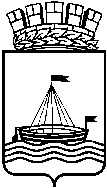 МУНИЦИПАЛЬНОЕ АВТОНОМНОЕ УЧРЕЖДЕНИЕДОПОЛНИТЕЛЬНОГО ОБРАЗОВАНИЯ ГОРОДА ТЮМЕНИ«ДЕТСКАЯ ШКОЛА ИСКУССТВ «ГАРМОНИЯ»(МАУ ДО «ДШИ «Гармония»)Заречный пр., д. 4 А, г. Тюмень, 625022Тел./факс: (3452) 25-55-60, е-mail: shkolagrmn@mail.ruhttp:// www.dshigarmoniya72.ruОКПО 87218851; ОГРН 1087232034394;ИНН/КПП 7202189263/720301001КАРТОЧКА ПРЕДПРИЯТИЯПолное наименование: Муниципальное автономное учреждение дополнительного образования города Тюмени «Детская школа искусств « Гармония »Сокращенное наименование: МАУ ДО «ДШИ «Гармония»Юридический адрес: Заречный проезд, 4 А, г. Тюмень, 625022ИНН/КПП 7202189263/720301001ОГРН       1087232034394ОКАТО     71401372000ОКПО       87218851ОКТМО    71701000001ОКОГУ     4210007ОКФС      14ОКОПФ   75401ОКВЭД    85.41Наименование банка: Западно-Сибирский банк ПАО «Сбербанк»,   г. ТюменьРасчетный счет  № 40703810167104000011	(бюджет)№ 40703810667104000016    (внебюджет)БИК 047102651Корсчет № 30101810800000000651Телефон: 8 (3452) 25-58-71 -  бухгалтерия            8 (3452) 25-55-60 – приемная, специалист по кадрамДиректор   Новакаускене Елена Юрьевна (на основании Устава)Главный бухгалтер Константинова Марина Михайловна